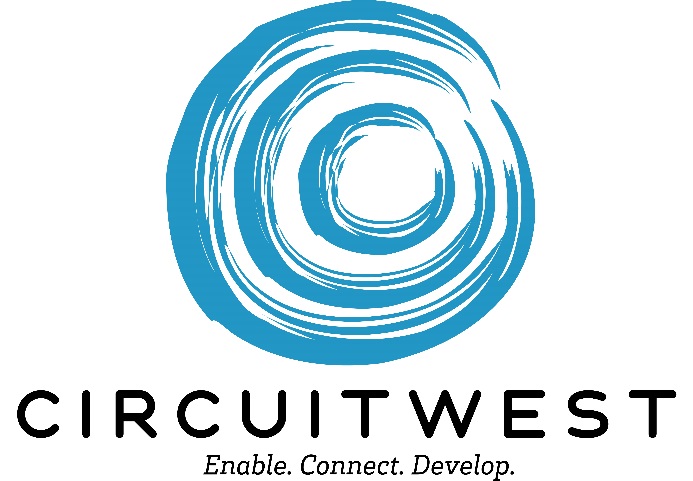 STRICTLY CONFIDENTIALRISK MANAGEMENT PLANVersion #BackgroundEvent Description:  is organised by  in conjunction with a variety of condoning authorities and stakeholders.Company:		Date of Event:	 Location:		Dates/Times:		Key DescriptionProvide a summary of the event and outline your skills to successfully deliver the eventTechnical DescriptionProvide a summary of the key technical challenges of the eventExpected AudienceProvide a summary of the expected audience size and demographicEvent ManagementProvide a summary of the event management strategies that are going to be employed to successfully deliver the event. Include reference to other management plansRoles and ResponsibilitiesDescribe the key roles and responsibilities of all key stakeholders for the eventAcronymsDefine any acronyms used in this document e.g FA = First AidWorking GroupProvide details on the key members collaborating on the eventKey StakeholdersProvide details on all key stakeholders involved with the delivery of the event including all relevant regulatory bodiesObjective/Scope/ContextObjectiveDescribe the objective and outcomes of the eventScopeDescribe the intent of the risk management plantContextOutline what other management plans this document works in conjunction withOther StrategiesWhat other strategies or policies does the event draw upon to be successfully executed RevisionsProvide information on when and how often the event management plans will be revised.Confidentiality NoticeThe information contained in this Risk Management Plan (and any Appendices or Annexure) is STRICTLY CONFIDENTIAL and is only intended for the use of individuals and entities named in the “Working Group”.Risk CalculatorRisk CriteriaThis Risk Management Plan is prepared using the QUALITATIVE method outlined AS/NZS ISO 31000:2009 as per the tables in the annexures.Risks will be analysed in terms of LIKELIHOOD and CONSEQUENCE in the context of the existing controls.All those risks that have been identified as falling within the Impact rating of Moderate, Major or Extreme are dealt with in the following risk assessment plans.  Risk CategoriesRisk CalculatorRisk Likelihood DescriptorsRisk Consequence DescriptorsRisk Matrix						     ConsequencesRisk RegisterEvent ConstructionEvent OperationalRisk Action PlanEvent Construction5.1.1 Insert Risk 1 from risk register5.1.2 Insert Risk 2 from risk registerEvent Operational5.2.1 Insert risk 1 from the risk register5.2.2 Insert Risk 2 from the risk registerJob Title/RolePersonCompany/Dept.Mobile EmailJob TitlePersonCompany/Dept.Mobile EmailRisk CategoryDescriptionFinancialFinancial costComplianceBreach of compliance externally and breach of policies internallyPeopleRecruitment, retention, safety of workers, contractors and communityService deliveryAbility to deliver eventEnvironmentDamage to the environmentStrategicRisks associated with damaging strategic objectivesEthicalFraud and corruptionReputationPerception of the public, and media portrayalProjectManagement and operation of the projectLevelDescriptorDescriptionAAlmost certainThe event is expected to occur in most circumstances.BLikelyThe event will probably occur in most circumstances.CPossibleThe event might occur at some time.DUnlikelyThe event could occur at some time.ERareThe event may occur only in exceptional circumstances.LevelDescriptorInjuryReputation & imageFinancialOperational efficiency1InsignificantNo injuriesUnsubstantiated, low impact, low profile or no news itemLow financial cost<$10,000Little impact2MinorFirst aid treatmentSubstantiated, low impact, low profile news item.Medium financial cost$20,000- $50,000Inconvenient delays3ModerateMedical treatment requiredSubstantiated, public embarrassment, moderate impact, moderate news profile, Ministerial involvement.High financial cost$50,000-$100,000Significant delays in major deliverables4MajorExtensive injuriesSubstantiated, public embarrassment, high impact, high profile news, Third party actions, public ministerial involvement.Major financial cost$100,000-$250,000Non – achievement of major deliverables5CatastrophicDeathSubstantiated, public embarrassment, very high multiple impacts, high profile, wide spread multiple news, Third party actions, public ministerial involvement, government censure.Huge financial cost>$250,000Non achievement of major key objectivesLikelihoodInsignificant1Minor2Moderate3Major4Catastrophic5Rare ELowLowMinorModerateMajorUnlikely DLowLowMinorModerateMajorPossible CLowMinorModerateMajorExtremeLikely BMinorMinorModerateExtremeExtremeProbable AMinor	ModerateMajorExtremeExtremeRisk AreaRisk IdentificationLikelihoodConsequenceCombinedPriorityStakeholder/ AgencyRisk Assessment ReferenceAdministrationHeightsWeatherFirePersonnelEquipment FailureTransportSite Risk AreaRisk IdentificationLikelihoodConsequenceCombinedPriorityStakeholder/ AgencyRisk Assessment ReferenceAdministrationArtisticMajors incidentsIdentified RiskTimeframeWhat can happenLikelihoodConsequencesConsequencesRatingControls in placeControls in placeControls in placeResponsible AgencyProposed ResponseProposed ResponseProposed ResponseResponsible AgencyResources RequiredCompiled byDateMost recent reviewDateIdentified RiskTimeframeWhat can happenLikelihoodConsequencesConsequencesRatingControls in placeControls in placeControls in placeResponsible AgencyProposed ResponseProposed ResponseProposed ResponseResponsible AgencyResources RequiredCompiled byDateMost recent reviewDateIdentified RiskTimeframeWhat can happenLikelihoodConsequencesConsequencesRatingControls in placeControls in placeControls in placeResponsible AgencyProposed ResponseProposed ResponseProposed ResponseResponsible AgencyResources RequiredCompiled byDateMost recent reviewDateIdentified RiskTimeframeWhat can happenLikelihoodConsequencesConsequencesRatingControls in placeControls in placeControls in placeResponsible AgencyProposed ResponseProposed ResponseProposed ResponseResponsible AgencyResources RequiredCompiled byDateMost recent reviewDate